PSP- BOJANA MIHOCEKPonedjeljak, 26.04.2021.AKTIVNOST: BROJEVI DO 10OPIS AKTIVNOSTI: PROČITAJTE SVE BOJEVE KOJE VIDITENAJPRIJE PRSTOM PO NAZNAČENIM LINIJAMA SPOJI BROJEVE PRAVILNIM REDOSLIJEDOM, A NAKON TOGA I OLOVKOM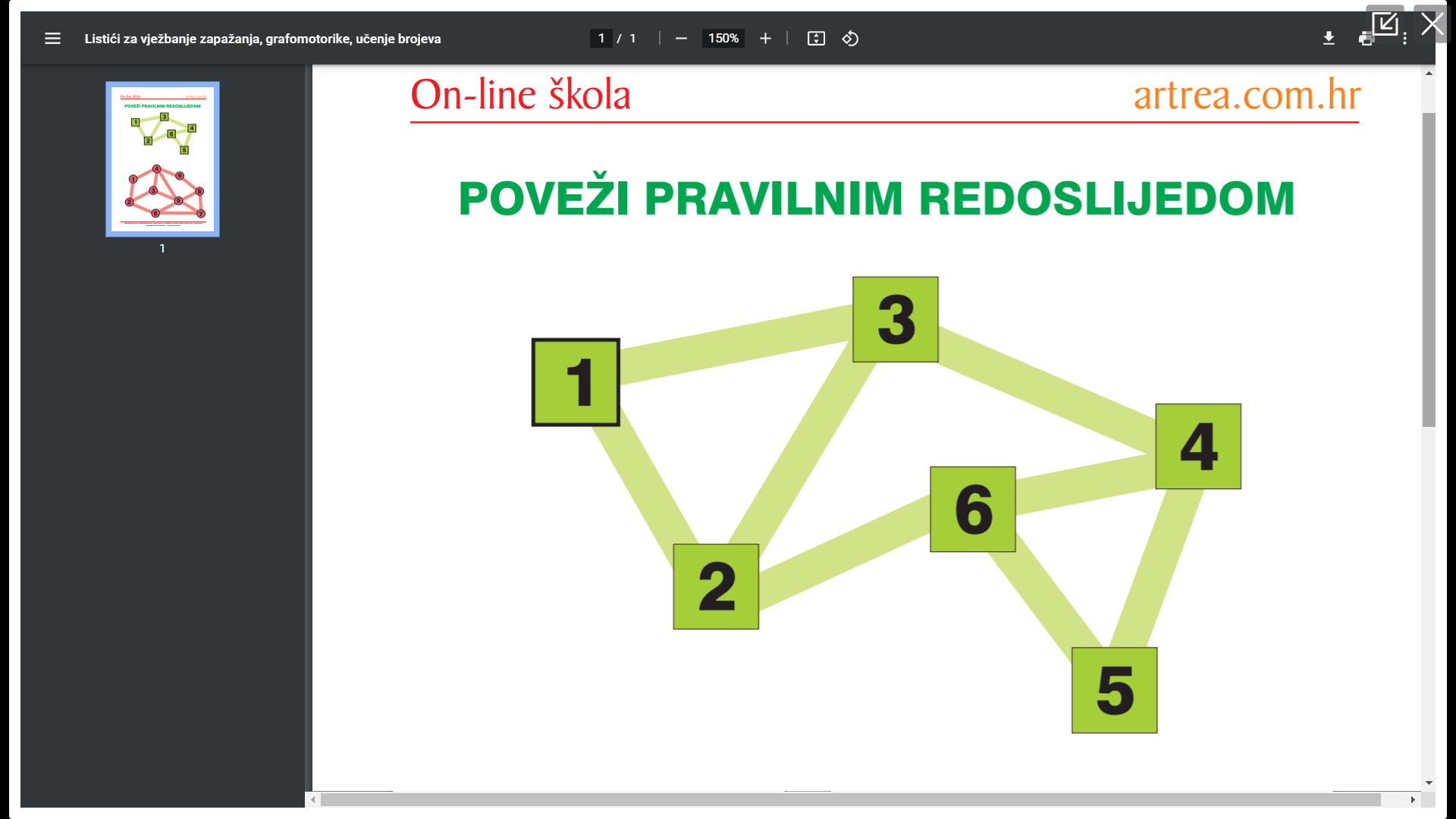 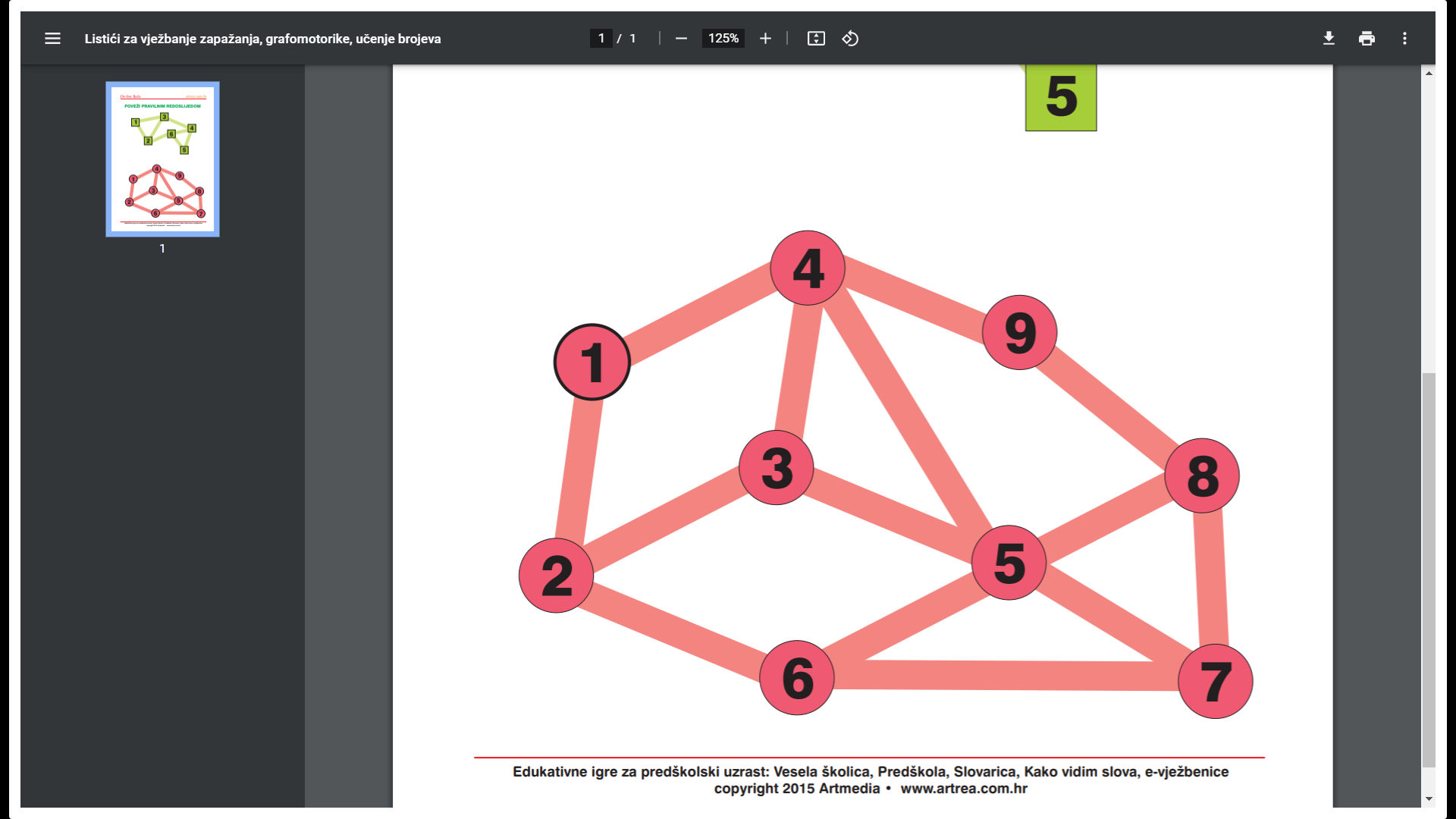 